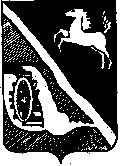 АДМИНИСТРАЦИЯ ШЕГАРСКОГО РАЙОНАТОМСКОЙ ОБЛАСТИР А С П О Р Я Ж Е Н И Ес. Мельниково21.01.2021						                                              № 14Об утверждении Перечня, устанавливающего подведомственность получателей бюджетных средств главным распорядителям средств бюджета муниципального образования "Шегарский район" и Перечня бюджетных и автономных муниципальных учреждений муниципального образования "Шегарский район"В соответствии со статьей 38.1 Бюджетного кодекса Российской Федерации, О Б Я З Ы В А Ю:1. Утвердить Перечень, устанавливающий подведомственность получателей бюджетных средств главным распорядителям средств бюджета муниципального образования "Шегарский район" и Перечень бюджетных и автономных муниципальных учреждений муниципального образования "Шегарский район" (далее - Перечни) согласно приложениям 1, 2 к настоящему распоряжению.2. Установить, что в случаях изменения подведомственности, создания, ликвидации (реорганизации) получателей бюджетных средств, муниципальных учреждений главными распорядителями бюджетных средств муниципального образования " Шегарский район" осуществляется внесение изменений в Перечни, утвержденные пунктом 1 настоящего распоряжения.3.Данное распоряжение вступает в силу с даты подписания и распространяется на правоотношения, возникшие с 01 января 2021 года.4. Контроль за исполнением настоящего распоряжения возложить на Первого заместителя Главы Богданова Е.Б.Глава Шегарского района                                                А.К.МихкельсонЧернядева Т.Г. 21062Приложение 1к распоряжению  АдминистрацииШегарского района от 21.01.2021  № 14ПЕРЕЧЕНЬУстанавливающий подведомственность получателейбюджетных средств главным распорядителям средств бюджета муниципального образования «Шегарский район»Приложение 2к распоряжениюАдминистрацииШегарского района от 21.01.2021  № 14ПЕРЕЧЕНЬбюджетных и автономных муниципальных учреждений муниципального образования «Шегарский район»№ п/пГлавные распорядители бюджетных средств по перечню, утвержденному в ведомственной структуре расходов бюджета муниципального образования "Шегарский район"Получатели бюджетных средств, подведомственные главному распорядителю средств бюджета муниципального образования "Шегарский район"1231Администрация Шегарского района1.1Муниципальное казённое учреждение "Администрация Шегарского района"1.2муниципальное казённое учреждение культуры "Краеведческий музей Шегарского района"1.3муниципальное казённое учреждение культуры "Шегарская Межпоселенческая централизованная библиотечная система"1.4муниципальное казённое учреждение культуры "Шегарская централизованная клубная система"1.5муниципальное казенное учреждение "Физкультурно-спортивный центр Шегарского района"2Отдел образования администрации Шегарского района2.1муниципальное казённое дошкольное образовательное учреждение "Шегарский детский сад № 1 комбинированного вида"2.2муниципальное казённое дошкольное образовательное учреждение "Шегарский детский сад N2"2.3Муниципальное казённое дошкольное образовательное учреждение "Побединский детский сад "Лесная дача"2.4муниципальное казённое общеобразовательное учреждение "Анастасьевская средняя общеобразовательная школа"2.5муниципальное казённое общеобразовательное учреждение "Бабарыкинская средняя общеобразовательная школа"2.6муниципальное казённое общеобразовательное учреждение "Баткатская средняя общеобразовательная школа"2.7муниципальное казённое общеобразовательное учреждение "Вороновская начальная общеобразовательная школа"2.8муниципальное казённое общеобразовательное учреждение "Гусевская средняя общеобразовательная школа"2.9муниципальное казённое общеобразовательное учреждение "Каргалинская основная общеобразовательная школа"2.10муниципальное казённое общеобразовательное учреждение "Малобрагинская основная общеобразовательная школа"2.11муниципальное казённое общеобразовательное учреждение "Маркеловская средняя общеобразовательная школа"2.12муниципальное казённое общеобразовательное учреждение "Монастырская средняя общеобразовательная школа"2.13муниципальное казённое общеобразовательное учреждение "Побединская средняя общеобразовательная школа"2.14муниципальное казённое общеобразовательное учреждение "Трубачевская основная общеобразовательная школа"2.15Муниципальное казённое общеобразовательное учреждение "Шегарская средняя общеобразовательная школа №1"2.16Муниципальное казённое общеобразовательное учреждение "Шегарская средняя общеобразовательная школа № 2"2.17муниципальное казённое учреждение дополнительного образования "Шегарская спортивная школа"2.18муниципальное казённое учреждение дополнительного образования "Центр детского творчества"2.19муниципальное казённое учреждение "Отдел образования Администрации Шегарского района"3.Управление финансов Администрации Шегарского района3.1Муниципальное казённое учреждение "Управление финансов Администрации Шегарского района"№ п/пОрганы администрации Шегарского района, осуществляющие функции и полномочия учредителя (собственника)Учреждения, в отношении которых функции и полномочия учредителя (собственника) осуществляют уполномоченные органы администрации Шегарского района1231Администрация Шегарского района1.1Муниципальное бюджетное учреждение "Централизованная бухгалтерия Шегарского района"